Ректору ФГБОУ ВО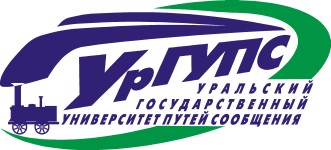 «УРАЛЬСКИЙ ГОСУДАРСТВЕННЫЙ УНИВЕРСИТЕТ ПУТЕЙ СООБЩЕНИЯ» (УрГУПС),профессору Галкину Александру ГеннадьевичуЗАЯВЛЕНИЕПрошу зачислить меня на подготовительные курсы УрГУПС для подготовки к ЕГЭ:Продолжительность курсов: 6 месяцевФорма обучения:очная	дистанционная	очно-дистанционнаяНа базеголовного вуза в г. Екатеринбурге Поступаюв УрГУПСтех. направлениеэконом. направлениедругой вузООПС(подготовительные курсы)  	Подпись Слушателя   	Заполняет сотрудник приемной комиссииЗаполняет сотрудник приемной комиссииЗаполняет сотрудник приемной комиссииЗаполняет сотрудник приемной комиссииГруппа 1 семестрПредметыГруппа 2 семестрПредметыИнформацияСлушательСлушательСлушательСлушательСлушательСлушательСлушательСлушательСлушательСлушательСлушательСлушательСлушательСлушательСлушательРодитель(законный представитель)Родитель(законный представитель)Родитель(законный представитель)Родитель(законный представитель)Родитель(законный представитель)Родитель(законный представитель)Родитель(законный представитель)Родитель(законный представитель)Родитель(законный представитель)Родитель(законный представитель)Родитель(законный представитель)Родитель(законный представитель)Родитель(законный представитель)Родитель(законный представитель)Родитель(законный представитель)ФамилияИмяОтчествоУчебное заведение(школа, колледж)---------------Год окончанияучебного заведения---------------Дата рождения---------------Фактический адресЭлектронный адресКонтактный телефон8----8----математикафизика русский языкДата..20г.